
UNIWERSYTET KAZIMIERZA WIELKIEGO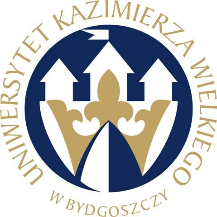 W BYDGOSZCZYul. Chodkiewicza 30, 85 – 064 Bydgoszcz, tel. 052 341 91 00 fax. 052 360 82 06NIP 5542647568 REGON 340057695www.ukw.edu.plUKW/DZP-282-ZO-40/2024Bydgoszcz, dn. 12.06.2024 r.OGŁOSZENIE O WYBORZE NAJKRZYSTNIEJSZEJ OFERTY    		 Uniwersytet Kazimierza Wielkiego w Bydgoszczy z siedzibą przy ul. Chodkiewicza 30, 85-064 Bydgoszcz informuje, iż w wyniku przeprowadzonego postępowania w trybie Zapytania Ofertowego  Nr UKW/DZP-282-ZO-40/2024 pn. „Sukcesywne dostawy środków ochrony indywidualnej, obuwia i odzieży roboczej oraz sportowej na potrzeby UKW”, została wybrana następująca oferta:  Część 1XT 24Paweł AdaszekSiedziba: ul. Swarzewska 3 , 85-731 BydgoszczCena oferty: 64.660,14 brutto Ilość punktów wg kryteriów: 	- cena – waga 60 % –  59,77 pkt Termin waga 40 % –  40 pkt Uzasadnienie wyboru:   Oferta złożona przez w/w Wykonawcę uzyskała najwyższą liczbę punktów, tj. 99,77 pkt i została uznana za ofertę najkorzystniejszą na podstawie kryterium oceny ofert określonego w treści zapytania ofertowego.Część 2XT 24Paweł AdaszekSiedziba: ul. Swarzewska 3 , 85-731 BydgoszczCena oferty: 2950,51 zł brutto Ilość punktów wg kryteriów: 	- cena – waga 60 % –  60,00 pkt Termin waga 40 % –  40 pkt Uzasadnienie wyboru:   Oferta złożona przez w/w Wykonawcę uzyskała najwyższą liczbę punktów, tj. 100,00 pkt i została uznana za ofertę najkorzystniejszą na podstawie kryterium oceny ofert określonego w treści zapytania ofertowego .. Z-ca  Kanclerza UKW                                                                                                 mgr Mariola Majorkowska